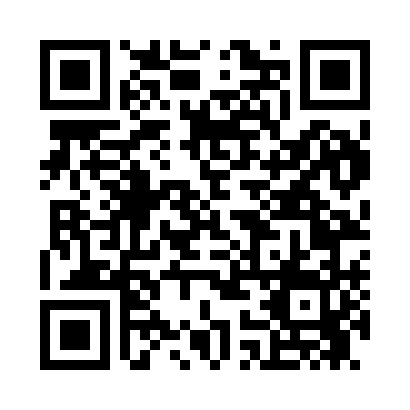 Prayer times for Ayrshire, Iowa, USAMon 1 Jul 2024 - Wed 31 Jul 2024High Latitude Method: Angle Based RulePrayer Calculation Method: Islamic Society of North AmericaAsar Calculation Method: ShafiPrayer times provided by https://www.salahtimes.comDateDayFajrSunriseDhuhrAsrMaghribIsha1Mon3:575:441:235:289:0210:492Tue3:585:451:245:289:0210:483Wed3:595:451:245:289:0210:484Thu4:005:461:245:289:0210:475Fri4:015:471:245:289:0110:476Sat4:025:471:245:289:0110:467Sun4:035:481:245:289:0110:458Mon4:045:491:255:289:0010:459Tue4:055:491:255:289:0010:4410Wed4:065:501:255:288:5910:4311Thu4:075:511:255:288:5910:4212Fri4:095:521:255:288:5810:4113Sat4:105:531:255:288:5710:4014Sun4:115:531:255:288:5710:3915Mon4:125:541:255:288:5610:3816Tue4:145:551:265:288:5510:3717Wed4:155:561:265:288:5510:3618Thu4:165:571:265:288:5410:3419Fri4:185:581:265:288:5310:3320Sat4:195:591:265:278:5210:3221Sun4:206:001:265:278:5110:3022Mon4:226:011:265:278:5110:2923Tue4:236:021:265:278:5010:2824Wed4:256:031:265:268:4910:2625Thu4:266:041:265:268:4810:2526Fri4:286:051:265:268:4710:2327Sat4:296:061:265:258:4610:2228Sun4:316:071:265:258:4510:2029Mon4:326:081:265:258:4310:1930Tue4:346:091:265:248:4210:1731Wed4:356:101:265:248:4110:15